2021   培育課程 報名表&存根※注意事項:  1.繳完費用，報名才算完成。    2.若因故無法參加，須於開課7天前辦理退費，逾期恕不受理。                3.時間若有變動，將刊登於教會週報。     4.另有週間白天班課程，開班依實際報名人數而定。繳費：            元       經手人：                          收費日期:     年     月     日…………………………………………………………………………………………………………………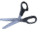                         2021 培育課程   報名表            (限本堂會友) 選課v課程名稱課程名稱課 程 簡 介上課時間報名截止對象或資格□C1認識神透過介紹耶穌是誰、重生、天下第一書幫助您認識神。2/2110:30-12:30當天將要受洗或想瞭解信仰者□C1馬可福音透過介紹耶穌是誰、僕人的生命與事奉、如何作主門徒。6月；12月當天本屆受洗者/想更多認識聖經和真理者□C2成長班C2成長班基督徒如何按照聖經真理生活？有救恩確據；與神、與神家的新關係；工作與婚姻；金錢與奉獻；民俗與傳統等課題。3/7(日)
3/11四)13:30-15:30共八週一週前初信者，或轉會基督徒□C3門徒班C3門徒班操練內在生活、建立禱告祭壇、領受人生異象、贏得屬天產業，成為真正門徒3/7(日) 3/11(四)13:30-15:30共八週一週前門徒營結業、穩定靈修、參加小組□C4精兵班 C4精兵班 參與福音外展，內化教會異象，調整態度，成為基督精兵3/7(日) 3/11(四)13:30-15:30共八週一週前精兵營結業、已參與小組服事□ME幸福小組訓練ME幸福小組訓練透過小組群體關係佈道，對週遭未信者主動積極地傳揚福音，並以權能服事讓人遇見神。2/2709:00-16:00一週前建議由區長組團報名參加□MH1醫治初階MH1醫治初階幫助你在基督裡成長，心靈得醫治，邁向成熟。3/7(日)
13:30-15:30共七週一週前門徒班結業、穩定靈修、參加小組選課v營會名稱 營會名稱 營 會 簡 介營 會 時 間報名截止對象或資格□E1遇見神E1遇見神幫助你真實遇見神，你將經歷奇妙的神人交會，而生命不再一樣!4/10(六)09:00-17:00兩週前慕道、初信者 和轉會基督徒□E2門徒營E2門徒營從信念、魂結、遺傳、創傷等主題幫助你重整生命，成為健康、跟隨主的門徒。5/15(六)08:00-18:00兩週前成長班結業、E1遇見神、受洗、穩定靈修者□E3精兵營E3精兵營透過牧養技巧、敬拜、領人遇見神等裝備，培育我們成為基督精兵。6/12(六)08:30-17:30兩週前門徒班結業、穩定參加主日崇拜、小組聚會及靈修者姓名：□已受洗 □未受洗性別：□男 □女性別：□男 □女年齡：     歲牧區：            區，          小組牧區：            區，          小組電話/手機：          line ID：電話/手機：          line ID：電話/手機：          line ID：□我是本堂會友 (必勾選)         □ 我已詳閱並同意報名注意事項  (必勾選)□我是本堂會友 (必勾選)         □ 我已詳閱並同意報名注意事項  (必勾選)□我是本堂會友 (必勾選)         □ 我已詳閱並同意報名注意事項  (必勾選)□我是本堂會友 (必勾選)         □ 我已詳閱並同意報名注意事項  (必勾選)□我是本堂會友 (必勾選)         □ 我已詳閱並同意報名注意事項  (必勾選)報 名 課 程    (請勾選)報 名 課 程    (請勾選)報 名 課 程    (請勾選)報 名 營 會  (請勾選)報 名 營 會  (請勾選)□【認識神】2/21 0元□【馬可福音】6月，12月50元       介紹人：□【認識神】2/21 0元□【馬可福音】6月，12月50元       介紹人：□【認識神】2/21 0元□【馬可福音】6月，12月50元       介紹人：□【E1遇見神】服務成本200元4/10(六)小組長（含福音班或恩典小組）簽名：□【E1遇見神】服務成本200元4/10(六)小組長（含福音班或恩典小組）簽名：□【C2成長班】服務成本100元□己決志禱告□主日3/7 □週間3/11
※本課實習：招待、浸禮服事。□【C2成長班】服務成本100元□己決志禱告□主日3/7 □週間3/11
※本課實習：招待、浸禮服事。□【C2成長班】服務成本100元□己決志禱告□主日3/7 □週間3/11
※本課實習：招待、浸禮服事。□【E1遇見神】服務成本200元4/10(六)小組長（含福音班或恩典小組）簽名：□【E1遇見神】服務成本200元4/10(六)小組長（含福音班或恩典小組）簽名：□【C2成長班】服務成本100元□己決志禱告□主日3/7 □週間3/11
※本課實習：招待、浸禮服事。□【C2成長班】服務成本100元□己決志禱告□主日3/7 □週間3/11
※本課實習：招待、浸禮服事。□【C2成長班】服務成本100元□己決志禱告□主日3/7 □週間3/11
※本課實習：招待、浸禮服事。□【E2門徒營】服務成本300元5/15(六)□完成遇見神、成長班課程
小組長簽名：□【E2門徒營】服務成本300元5/15(六)□完成遇見神、成長班課程
小組長簽名：□【C3門徒班】服務成本100元□穩定小組生活□主日3/7□週間3/11已完成C2實習：□招待(日期：       )、□浸禮服事(日期：        )
※本課實習：禱告會3次；帶領一位best或新家人服事2週(隔月)小組長簽名：                     備註：幸福小組帶領一位best□【C3門徒班】服務成本100元□穩定小組生活□主日3/7□週間3/11已完成C2實習：□招待(日期：       )、□浸禮服事(日期：        )
※本課實習：禱告會3次；帶領一位best或新家人服事2週(隔月)小組長簽名：                     備註：幸福小組帶領一位best□【C3門徒班】服務成本100元□穩定小組生活□主日3/7□週間3/11已完成C2實習：□招待(日期：       )、□浸禮服事(日期：        )
※本課實習：禱告會3次；帶領一位best或新家人服事2週(隔月)小組長簽名：                     備註：幸福小組帶領一位best□【E2門徒營】服務成本300元5/15(六)□完成遇見神、成長班課程
小組長簽名：□【E2門徒營】服務成本300元5/15(六)□完成遇見神、成長班課程
小組長簽名：□【C4精兵班】服務成本200元□主日3/7 □週間3/11
已完成C3實習：□禱告會3次(日期：    )、□一位best或新家人2週(日期：     )※本課實習:【E1】遇見神代禱服事、【主日幸福小組】參與主日幸福小組七週。
小組長簽名：                 備註：主日第二堂幸福小組實習8週□【C4精兵班】服務成本200元□主日3/7 □週間3/11
已完成C3實習：□禱告會3次(日期：    )、□一位best或新家人2週(日期：     )※本課實習:【E1】遇見神代禱服事、【主日幸福小組】參與主日幸福小組七週。
小組長簽名：                 備註：主日第二堂幸福小組實習8週□【C4精兵班】服務成本200元□主日3/7 □週間3/11
已完成C3實習：□禱告會3次(日期：    )、□一位best或新家人2週(日期：     )※本課實習:【E1】遇見神代禱服事、【主日幸福小組】參與主日幸福小組七週。
小組長簽名：                 備註：主日第二堂幸福小組實習8週□【E3精兵營】服務成本300元6/12(六)□完成門徒班課程
小組長簽名:□【E3精兵營】服務成本300元6/12(六)□完成門徒班課程
小組長簽名:□我要報【ME幸福小組訓練】2/27小組長簽名:□我要報【ME幸福小組訓練】2/27小組長簽名:□我要報【ME幸福小組訓練】2/27小組長簽名:□【E3精兵營】服務成本300元6/12(六)□完成門徒班課程
小組長簽名:□【E3精兵營】服務成本300元6/12(六)□完成門徒班課程
小組長簽名:□【MH1醫治初階】服務成本費300元，※本課實習:參與神蹟之夜配搭2次。小組長簽名：□【MH1醫治初階】服務成本費300元，※本課實習:參與神蹟之夜配搭2次。小組長簽名：□【MH1醫治初階】服務成本費300元，※本課實習:參與神蹟之夜配搭2次。小組長簽名：□【MH1醫治初階】服務成本費300元，※本課實習:參與神蹟之夜配搭2次。小組長簽名：□【MH1醫治初階】服務成本費300元，※本課實習:參與神蹟之夜配搭2次。小組長簽名：繳費：               元    經手人：                    收費日期:     年     月     日繳費：               元    經手人：                    收費日期:     年     月     日繳費：               元    經手人：                    收費日期:     年     月     日繳費：               元    經手人：                    收費日期:     年     月     日繳費：               元    經手人：                    收費日期:     年     月     日